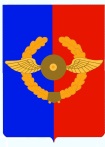 Российская ФедерацияА Д М И Н И С Т Р А Ц И ЯСреднинского городского поселения Усольского муниципального районаИркутской областиПОСТАНОВЛЕНИЕОт  31.01.2023 г.                                                                                               № 07р.п. СреднийОб утверждении стоимости услуг по погребению умерших (погибших), не имеющих супруга, близких родственников, иных родственников либо законного представителя умершегоРуководствуясь статьями 14, 17 Федерального закона от 06 октября 2003 года № 131-ФЗ «Об общих принципах организации местного самоуправления в Российской Федерации», статьей 12 Федерального закона от 12 января1996 года № 8-ФЗ «О погребении и похоронном деле», статьями 23, 47 Устава Среднинского муниципального образования, администрация Среднинского городского поселения Усольского муниципального района Иркутской областиП О С Т А Н О В Л Я Е Т: 1. Установить с 1 февраля 2023 года на территории Среднинского городского поселения Усольского муниципального района Иркутской области стоимость услуг по погребению умерших (погибших), не имеющих супруга, близких родственников, иных родственников либо законного представителя умершего согласно гарантированному перечню (прилагается).2. Постановление администрации городского Среднинского городского поселения Усольского муниципального района Иркутской области № 6 от 31.01.2022 года «Об утверждении стоимости услуг по погребению умерших (погибших), не имеющих супруга, близких родственников, иных родственников либо законного представителя умершего» считать утратившим силу.3. Опубликовать настоящее постановление в газете «Информационный бюллетень Среднинского муниципального образования» и разместить в сетевом издании «Официальный сайт городского поселения Среднинского муниципального образования» в информационно-телекоммуникационной сети Интернет (http:srednyadm.ru).4. Контроль за исполнением данного постановления оставляю за собой.Глава Среднинского городского поселенияУсольского муниципального района                                         М.А. СемёноваУТВЕРЖДЕНОпостановлением администрации Среднинского городского поселения Усольского муниципального района Иркутской областиот 31 января 2023г.№ 07Стоимость услуг по погребению умерших (погибших), не имеющих супруга, близких родственников, иных родственников либо законного представителя умершегоГлава Среднинского городского поселенияУсольского муниципального района                                           М.А. Семёнова№ п/пНаименование услугиПеречень работ, требование к качествуСтоимость, руб.1Оформление документовОформление медицинского заключения о смерти, свидетельства о смерти, справки для получения пособия на погребениебесплатно2Облачение телаТкань хлопчатобумажная, площадью 3,5 квадратного метра для облачения тела552,613Предоставление гробаИзготовление гроба деревянного, доставка гроба в морг2388,874Перевозка тела умершего на кладбищеПредоставление катафалка для перевозки тела умершего на кладбище575,425ПогребениеИзготовление могилы, захоронение5835,28Общая стоимость услуг по погребению с учетом районного коэффициента9352,18